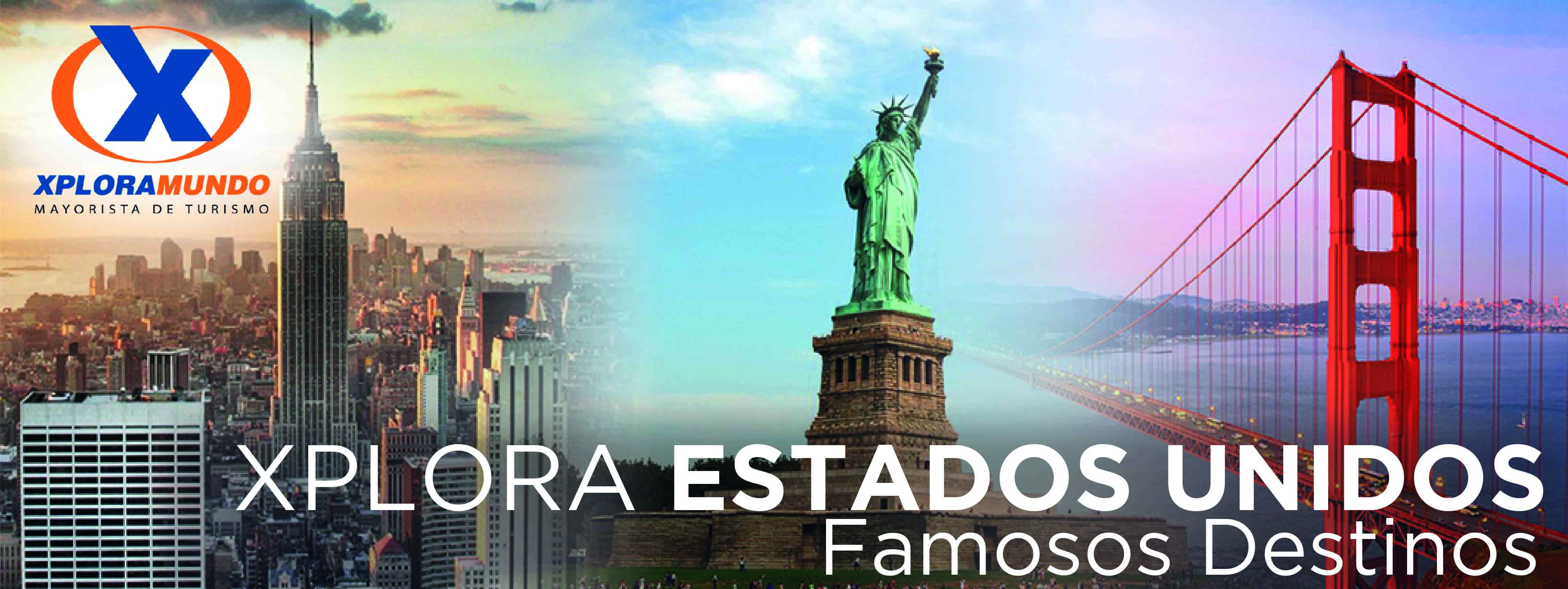 MINI NIAGARA202002 Días / 01 NocheSALIDAS GARANTIZADAS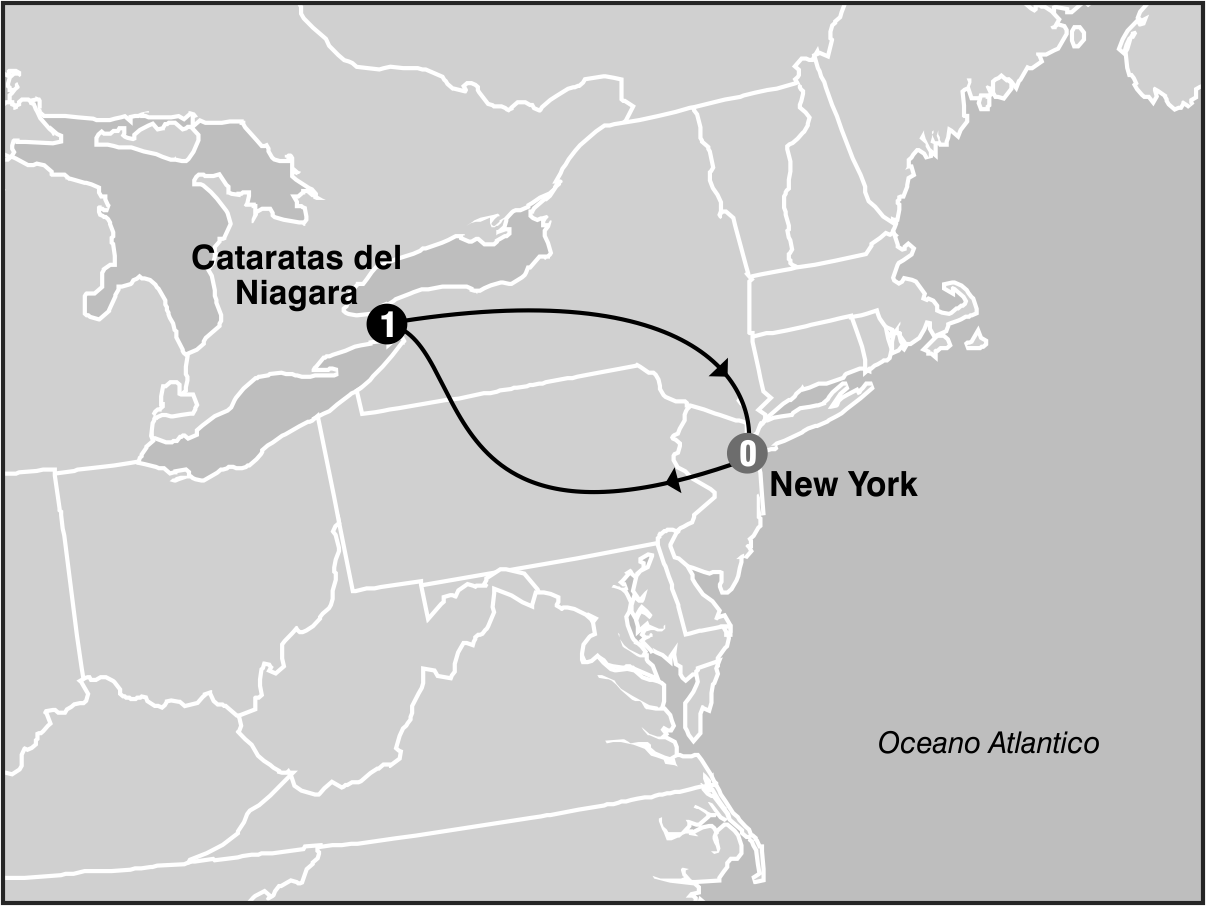 ****2020****Abril        		5 12Mayo                	10 17 24 31Junio                 	7 14 21 28Julio                 	5 12 15 19 22 26 29 Agosto            	2 5 9 12 16 19 23 30Septiembre     	2 6 13 20 27Octubre            	4 11 18 25Noviembre       	1 4 18Diciembre             	27PROGRAMA INCLUYE:Circuito basado en hotel turista y/o turista superiorIncluye 1 Desayuno AmericanoIncluye Crucero Maid of the Mist - Opera de Mayo a Octubre.Impuestos Ecuatorianos: IVA, ISDPRECIOS POR PERSONA EN US$**APLICA PARA PAGO EN EFECTIVO, CHEQUE O TRANSFERENCIA**CONSULTE NUESTRO SISTEMA DE PAGO CON TARJETA DE CREDITOITINERARIODia 1:       New York / Niagara FallsTemprano en la mañana salida hacia Niagara Falls .La ruta recorre los estados de Pennsylvania y New York cruzando los Montes Apalache. Llegada en las ultimas horas de la tarde. Acorde a la temporada realizaremos el paseo del barco Maid of theMist (Mayo a Octubre) indistintamente en este dia o al siguiente. AlojamientoDia 2:       Niagara Falls / New YorkDesayuno Americano - Pasajeros con Visa: Por la mañana cruzaremos la frontera para visitar: el Parque de la Reina Victoria, las cataratas de Niagara, el Reloj floral, Table Rock. Pasajeros sin Visa: sugerimos aprovechar para recorrer: Isla de la Cabra, The Niagara GorgeDiscovery Center, el AerospaceMuseum . A la hora indicada el guia los buscara para regresar a la ciudad de New York en horas de la tarde. Fin de nuestros servicios.Fin de nuestros serviciosHoteles Seleccionados:Niagara Falls HolidayInn Niagara FallsHoteles de Recogida:7:10  Skyline Hotel7:25   RIU Plaza New York Times Square7:40   Sheraton New York Times Square7:55    Roosevelt Hotel8:10   Pennsylvania HotelNOTAS:NO INCLUYE TICKET AEREOCircuito se realizara en español y/o portuguesEn caso de no reunir número suficiente de participantes, circuito se realizara en modernos minibuses o vanes.Es responsabilidad de la agencia informar el hotel donde se presentara el pasajero para la salida del circuito al momento de confirmar la reserva.Precio de los circuitos incluyen visitas y excursiones indicadas en itinerario.Toda reserva cancelada sufrirá cargos detallados en las condiciones generales de nuestro tarifarioPrecios sujetos a cambio sin previo aviso y disponibilidadTarifas no aplican para fechas de congresos y/o eventos especiales**Para nosotros es un placer servirle**SALIDASSGLDBLTPLCUACHD2020
Abril 5 12
Mayo 10 17 24 31
Junio 7 14 21 28
Julio 5 12 15 19 22 26 29
Agosto 2 5 9 12 16 19 23 30
Septiembre 2 6 13 20 27
Octubre 4 11 18 25
Noviembre 1 4 18
Diciembre 27472357337324289